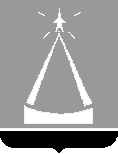 СОВЕТ ДЕПУТАТОВГОРОДСКОГО ОКРУГА ЛЫТКАРИНОРЕШЕНИЕ10.02.2022  №  189/25г.о. ЛыткариноО внесении изменений в Положение о муниципальном контроле на автомобильном транспорте, городском наземном электрическом транспорте  и в дорожном хозяйстве на территории городского округа Лыткарино Московской областиВ соответствии со ст. 13 Федерального закона от 08.11.2007 № 257-ФЗ 
«Об автомобильных дорогах и дорожной деятельности в Российской Федерации и о внесении изменений в отдельные законодательные акты Российской Федерации», Федеральным законом от 06.10.2003 № 131-ФЗ «Об общих принципах организации местного самоуправления в Российской Федерации», Федеральным законом от 31.07.2020 № 248-ФЗ «О государственном контроле (надзоре) и муниципальном контроле в Российской Федерации», Уставом городского округа Лыткарино Московской области, Совет депутатов городского округа ЛыткариноРЕШИЛ:Внести прилагаемые изменения в Положение о муниципальном контроле на автомобильном транспорте, городском наземном электрическом транспорте и в дорожном хозяйстве на территории городского округа Лыткарино Московской области, утвержденное решением Совета депутатов городского округа Лыткарино от 20.10.2021 № 144/19.Направить изменения в Положение о муниципальном контроле на автомобильном транспорте, городском наземном электрическом транспорте и в дорожном хозяйстве на территории городского округа Лыткарино Московской области главе городского округа Лыткарино для подписания и опубликования.Разместить настоящее решение на официальном сайте городского округа Лыткарино Московской области в сети «Интернет».Председатель Совета депутатовгородского округа Лыткарино                                                               Е.В. Серёгин                                                                                           Приложение                                                                        к решению Совета депутатов	     городского округа Лыткарино                            от 10.02.2022 №189/25Изменения в Положение о муниципальном контроле на автомобильном транспорте, городском наземном электрическом транспорте и в дорожном хозяйстве на территории городского округа Лыткарино
Московской области1. Пункт 2.1 изложить в следующей редакции:«2.1. Контрольным органом, уполномоченным на осуществление муниципального контроля является Управление жилищно-коммунального хозяйства и развития городской инфраструктуры города Лыткарино (далее – орган муниципального контроля, Управление).».2. Пункт 2.2 изложить в следующей редакции:«2.2. Муниципальный контроль осуществляется должностными лицами Управления, включенными в перечень должностных лиц, осуществляющих муниципальный контроль, утверждаемый Управлением.». 3. Пункт 2.3 изложить в следующей редакции:«2.3. Должностным лицом, уполномоченным на принятие решений о проведении контрольных мероприятий является начальник Управления.».4. Пункт 2.7 изложить в следующей редакции:«2.7. Должностные лица, осуществляющие муниципальный контроль, имеют бланки документов с гербом муниципального образования городского округа Лыткарино Московской области, служебные удостоверения, формы (образцы) которых устанавливаются Управлением.». 5. Абзац второй пункта 3.18 изложить в следующей редакции:«Перечни объектов контроля с указанием категорий риска размещаются на официальном сайте городского округа Лыткарино Московской области.».  6. Пункт 4.6 изложить в следующей редакции:«4.6. Информирование осуществляется органом муниципального контроля по вопросам соблюдения обязательных требований посредством размещения соответствующих сведений на официальном сайте городского округа Лыткарино Московской области в информационно-телекоммуникационной сети «Интернет» (далее – сеть «Интернет») и средствах массовой информации.».7. Пункт 4.21 изложить в следующей редакции:«4.21. В случае поступления в орган муниципального контроля 5 и более однотипных обращений контролируемых лиц и их представителей консультирование осуществляется посредством размещения на официальном сайте городского округа Лыткарино Московской области в сети «Интернет» письменного разъяснения.».8. Абзац второй пункта 6.5 изложить в следующей редакции:«Перечни индикаторов риска нарушения обязательных требований размещаются на официальном сайте городского округа Лыткарино Московской области в сети «Интернет».».9. В пункте 7.5 слова «, уполномоченным на осуществление муниципального контроля» исключить.Глава городского округа Лыткарино                                                  К.А. Кравцов